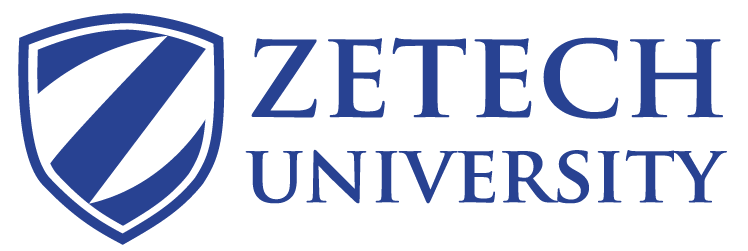 ZU/WI/7/EXM/6UNIVERSITY EXAMINATION 2016/2017EXAMINATION FOR THE BACHELOR OF PURCHASING AND SUPPLIES MANAGEMENT                               HPS 2313: MATERIALS HANDLING AND STORAGE MANAGEMENTDATE: DEC 2016      	                      		                                              TIME: 2 HOURSINSTRUCTIONS: Answer question ONE [Compulsory] and any other TWO questions.QUESTION ONEi) Define the term material handling                                                                             2mksii) Explain any four objectives of material handling in the organization                       8mksb) Define the term codification and explain its objectives in an organization                      10mks c) i) Define the term stores management                                                                              4mks     ii) Discuss any four functions of stores in an organization                                                 8mksQUESTION TWOa) Discuss the relationship between plant layout and material handling                              10mksb) Discuss any five principles of material handling in an organization                                 10mksQUESTION THREE a) Explain the reasons for holding stock and against holding of stocks in an organization             10mksb) Discuss any five factors that should be considered when selecting a material handling equipment    10mksQUESTION FOUR4 a) Discuss any five benefits and objectives of inventory control management in an organization                                          10mks b) Explain the concept of store auditing and inspection and state its advantages          10mks